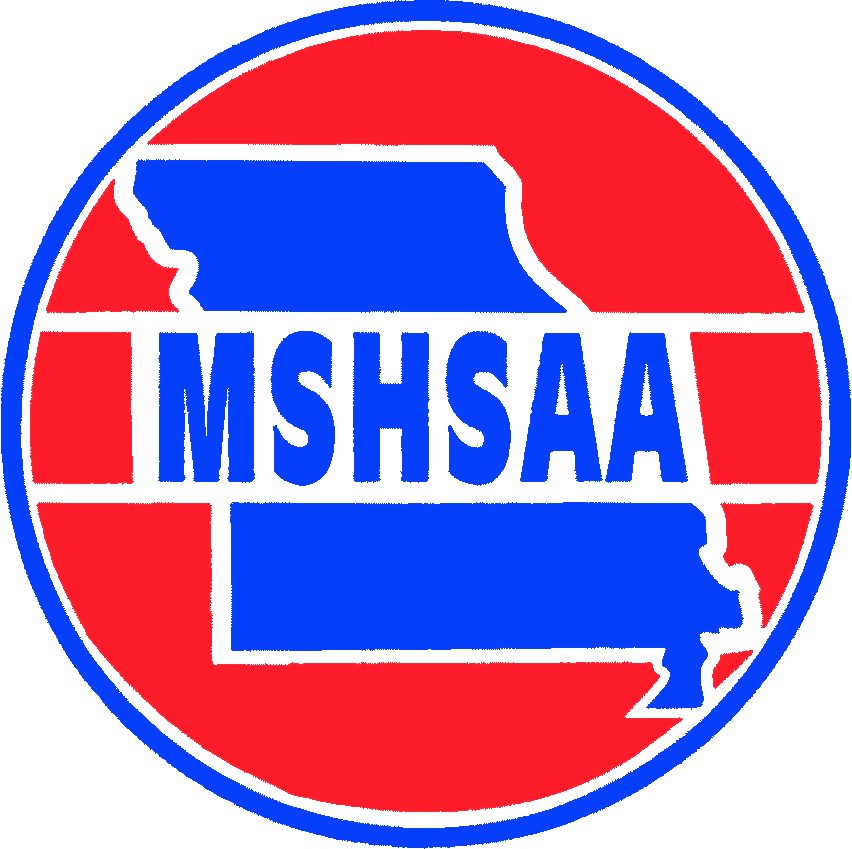 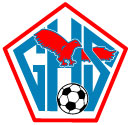 2018 Glendale Varsity RosterNo	Name				Grade		Position00	Elyssa Hitt			12		K0	Sophie Talburt		10		K1	Kayla Brady			09		M2	Nedia Crawford		12		D3	Lauren Hamm		09		D4	Molly Frech			09		D5	Kayla Broughton		12		F7	*Alison Hawkins		12		M8	Chloe Hamm			09		F9	Marisa Bannigan 		12		M10	Bailey Heinrichs		09		D11	Madi Marsh			10		D12	Reagan Richardson		12		F 13	*Mary Powell			12		D14	Macie Stephens		09		D15	Makaela Ingemi		12		F16	Janis Whalen			12		F17	Jenna Kirtley			09		M18	Emma Miller			11		F19	Carson Buzbee		12		F22	Anna Fredrick		12		F23	Natalie LaCroix		10		F*	CaptainsHead Coach			Jeff RogersAssistant Coach	Logan Bisbee	& Nathan Cardoza		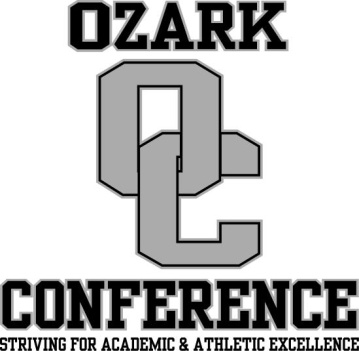 